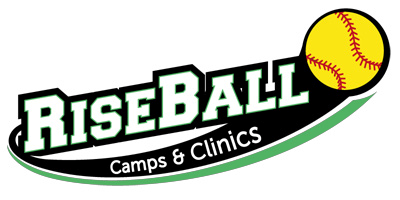 JULY TEAM CAMP REGISTRATION FORM* No Refunds on Team Registration                              * Check MUST Accompany Registration* Team Rate ONLY When Registering ALL Players at Same TimeTEAM NAME:                                                                                         AGE GROUP (CIRCLE): 12U 14U 16U 18UTEAM NAME:                                                                                         AGE GROUP (CIRCLE): 12U 14U 16U 18UTEAM NAME:                                                                                         AGE GROUP (CIRCLE): 12U 14U 16U 18UTEAM NAME:                                                                                         AGE GROUP (CIRCLE): 12U 14U 16U 18UTEAM NAME:                                                                                         AGE GROUP (CIRCLE): 12U 14U 16U 18UTEAM NAME:                                                                                         AGE GROUP (CIRCLE): 12U 14U 16U 18UTEAM NAME:                                                                                         AGE GROUP (CIRCLE): 12U 14U 16U 18UTEAM NAME:                                                                                         AGE GROUP (CIRCLE): 12U 14U 16U 18UTEAM NAME:                                                                                         AGE GROUP (CIRCLE): 12U 14U 16U 18UCOACH/CONTACT NAME:COACH/CONTACT NAME: CONTACT EMAIL: CONTACT EMAIL:CONTACT PHONE NUMBER:CONTACT PHONE NUMBER:CONTACT PHONE NUMBER:CONTACT PHONE NUMBER:PLAYER NAME (First, Last)PLAYER/PARENT EMAILPLAYER/PARENT EMAIL GRADE/HS Entering in Fall 2024       7th- 12th GRADE/HS Entering in Fall 2024       7th- 12thPRIMARY POSITIONP/C/Mif/Of1B/3BSECONDARY POSITIONP/C/Mif/Of/1B/3BTee SizeS-M-L-XLTee SizeS-M-L-XL                                                                         TEAM CAMP RATES                                                                                                                      6+ Players - $395.00 per player                                                           Non-team rate - $440.00 per player                                                     Players from same travel organization                                               Each Player or Parent’s email MUST be listed                                     Future Camp Credit/Player Substitution Only/No Refunds                                                                         TEAM CAMP RATES                                                                                                                      6+ Players - $395.00 per player                                                           Non-team rate - $440.00 per player                                                     Players from same travel organization                                               Each Player or Parent’s email MUST be listed                                     Future Camp Credit/Player Substitution Only/No Refunds                                                                         TEAM CAMP RATES                                                                                                                      6+ Players - $395.00 per player                                                           Non-team rate - $440.00 per player                                                     Players from same travel organization                                               Each Player or Parent’s email MUST be listed                                     Future Camp Credit/Player Substitution Only/No Refunds                                                                         TEAM CAMP RATES                                                                                                                      6+ Players - $395.00 per player                                                           Non-team rate - $440.00 per player                                                     Players from same travel organization                                               Each Player or Parent’s email MUST be listed                                     Future Camp Credit/Player Substitution Only/No Refunds                                                                         TEAM CAMP RATES                                                                                                                      6+ Players - $395.00 per player                                                           Non-team rate - $440.00 per player                                                     Players from same travel organization                                               Each Player or Parent’s email MUST be listed                                     Future Camp Credit/Player Substitution Only/No Refunds                                                                         TEAM CAMP RATES                                                                                                                      6+ Players - $395.00 per player                                                           Non-team rate - $440.00 per player                                                     Players from same travel organization                                               Each Player or Parent’s email MUST be listed                                     Future Camp Credit/Player Substitution Only/No Refunds                                                                         TEAM CAMP RATES                                                                                                                      6+ Players - $395.00 per player                                                           Non-team rate - $440.00 per player                                                     Players from same travel organization                                               Each Player or Parent’s email MUST be listed                                     Future Camp Credit/Player Substitution Only/No Refunds                                                                         TEAM CAMP RATES                                                                                                                      6+ Players - $395.00 per player                                                           Non-team rate - $440.00 per player                                                     Players from same travel organization                                               Each Player or Parent’s email MUST be listed                                     Future Camp Credit/Player Substitution Only/No Refunds                                                                         TEAM CAMP RATES                                                                                                                      6+ Players - $395.00 per player                                                           Non-team rate - $440.00 per player                                                     Players from same travel organization                                               Each Player or Parent’s email MUST be listed                                     Future Camp Credit/Player Substitution Only/No Refunds